Job title: Cartographer	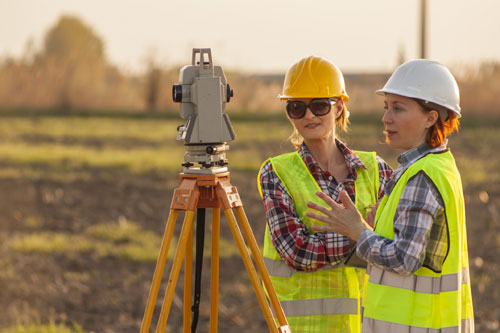 Job title: Cartographers Cartographers collect information about the geography of an area to design and produce maps, charts and plans.Entry requirements: University:You can take a degree in:geographygeographical information systems (GIS)land surveyingearth sciencesoceanographyEmployers may also accept degrees in other subjects like computer science, software engineering or graphic design.A postgraduate qualification may help you to find work in a specialist field of cartography like GIS.You'll usually need:2 to 3 A levels for a degreea degree in a relevant subject for postgraduate studyApprenticeships:You could complete a geospatial survey technician advanced apprenticeship, or geospatial mapping degree apprenticeship.You'll usually need:4 or 5 GCSEs at grades 9 to 4 (A* to C) and A levels, or equivalent, for a higher or degree apprenticeshipWork:You may be able to get into this job by starting as a trainee cartographic technician and working your way up.Employers may look for an apprenticeship in geospatial surveying, or A levels or equivalent, in geography, art and design, mathematics or computing.Other Routes:If you want to work as a cartographer in the armed forces, you can apply to the British army as a geographic technician, or the Royal Air Force as an air cartographer.After you leave the services, you could use your experience to find work in commercial cartography and mapping.Skills required: You'll need:knowledge of geography maths knowledge to be thorough and pay attention to detail analytical thinking skills excellent written communication skills excellent verbal communication skills design skills and knowledge the ability to work well with others to be able to use a computer and the main software packages confidentlyWhat you'll do: In this role you could be :using desktop publishing and specialist computer software designing digital or paper based maps checking maps and charts are accurate and to scale editing maps, adding and removing new roads, structures or landmarks collecting and analysing data from remote sensors on satellites and planes using GIS to model and analyse landscape features plotting the heights and positions of geographical features from aerial photographs carrying out topographic surveys of the land and hydrographic surveys of the sea and coastal areasWhat you’ll earn: £18,000 Starter to £45,000 ExperiencedWorking hours, patterns and environment:39-41 hours per weekEvenings occasionally You could work in a laboratory.Your working environment may be emotionally demanding.Career path and progression:With experience you could become a senior cartographer and manage mapping projects and staff. 

If you specialise in working with GIS, you could apply for Chartered Geographer (GIS) status. 

You could also work on a freelance basis, but you’ll need your own mapping equipment.